 P r o j e k t   w y k o n a w c z yNazwa zadania: Opracowanie dokumentacji technicznej na: „Wykonanie przebudowy chodnika ul. Klasztornej w Kamieniu Pomorskim”Adres obiektu budowlanego: dz. 19 , 5/1  obręb 0003 miasta Kamień Pomorski Grupa robót:     CPV: 45233120-6   Roboty w zakresie budowy drógZamawiający:   Gmina Kamień Pomorski                           ul. Stary Rynek 1                          72-400 Kamień PomorskiAutor :  Tomasz BieleckiOpis technicznyDo projektu  Opracowanie dokumentacji technicznej na: „Wykonanie przebudowy chodnika ul. Klasztornej  w Kamieniu Pomorskim 1. Podstawa opracowania- zlecenie z dnia 21.01.2019- Kopia mapy zasadniczej (wtórnik) w skali 1:500. Pomiary uzupełniające  sytuacyjno – wysokościowe przeprowadzone w tereniePrzepisy i normatywy dotyczące projektowania dróg- Ustawa z dnia 21 marca 1985r. o drogach publicznych (Dz. U nr 204 poz. 2086 z 2004 Z późniejszymi zmianami) - Rozporządzenie Ministra Transportu i Gospodarki Morskiej z 2 marzec 1999r. w sprawie warunków technicznych jakim powinny odpowiadać drogi publiczne i ich usytuowanie (Dz. U nr 43 poz. 430 z 1999 r.-Instrukcja postępowania w zakresie finansowania zadań określonych w ustawie o ochronie gruntów rolnych i leśnych , ze środków budżetowych Województwa Zachodniopomorskiego z dnia 23.08.2013 r.Ustawa z dnia 10 kwietnia 2003r. o szczególnych zasadach przygotowania i realizacji inwestycji w zakresie dróg publicznych;Wytyczne do projektowania ulic GGDP W-wa 1998r.Katalog powtarzalnych elementów drogowych TRANSPROJEKT W-wa 1992r.Ogólne Specyfikacje Techniczne GDDP Warszawa 1998r.Wymagania ogólneRoboty przygotowawczeRozbiórka elementów dróg i chodnikówRoboty ziemne .Wymagania ogólne Koryto wraz z profilowaniem i zagęszczeniem podłożaKrawężniki betonoweBetonowe obrzeża chodnikowePodbudowa z kruszywa łamanego stabilizowanego mechanicznieNawierzchnie z kostki brukowej betonowej dla dróg i ulic oraz placów i chodnikówHumusowanie i obsianie trawęRegulacja pionowa studzienek teletechnicznych ,  kanalizacyjnych i wodociągowychUzgodnienia ze ZleceniodawcąZakres i temat opracowaniaTematem opracowania jest .Opracowanie dokumentacji technicznej na: „Wykonanie przebudowy chodnika ul. Klasztornej w Kamieniu Pomorskim”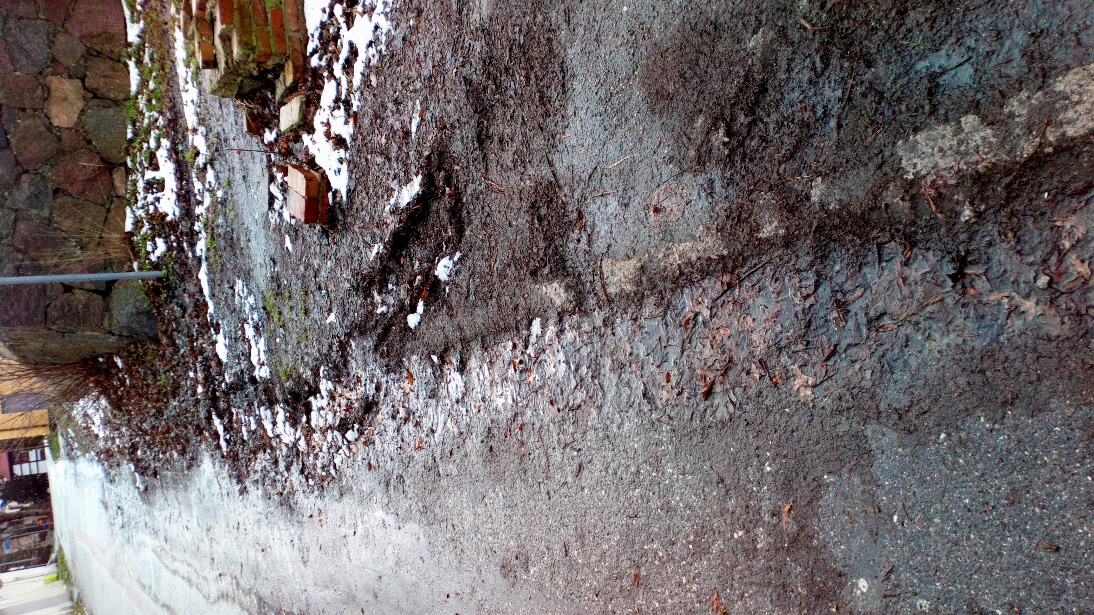 Stan istniejącyW istniejącym pasie drogowym ulicy znajduje się:- jezdnia dwukierunkowa o nawierzchni bitumicznej  o zmiennej szerokości 5,0-5,5 m  - po lewej stronie jezdni usytuowane są chodniki oraz zjazdy do posesjiWody opadowe z nawierzchni utwardzonych (chodniki) odprowadzane są powierzchniowo  na jezdnię , następnie do wpustów kanalizacji deszczowej.Nawierzchnie chodników i zjazdów  są w złym stanie technicznym , nawierzchnie chodników i zjazdów wymagają wymiany.Krawędź jezdni na styku z krawężnikiem jest w znacznym stopniu zniszczona. Po wykonaniu robót związanym z wykonaniem chodnika  trzeba będzie pas jezdni przyległy do chodnika wyremontować masą bitumiczną na gorąco. Poprzez remont zlikwiduje szczeliny i dziury i nierówności na połączeniu krawężnik/jezdnia. Na całym odcinku chodnika skrzynka gazowa , studnie teletechniczne , wymagają regulacji wysokościowej oraz wymiany skrzynki gazowej na żeliwną. S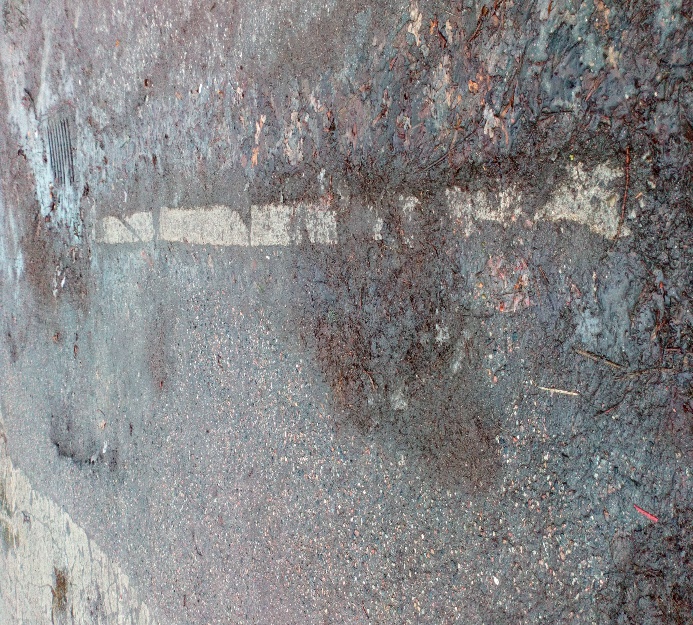 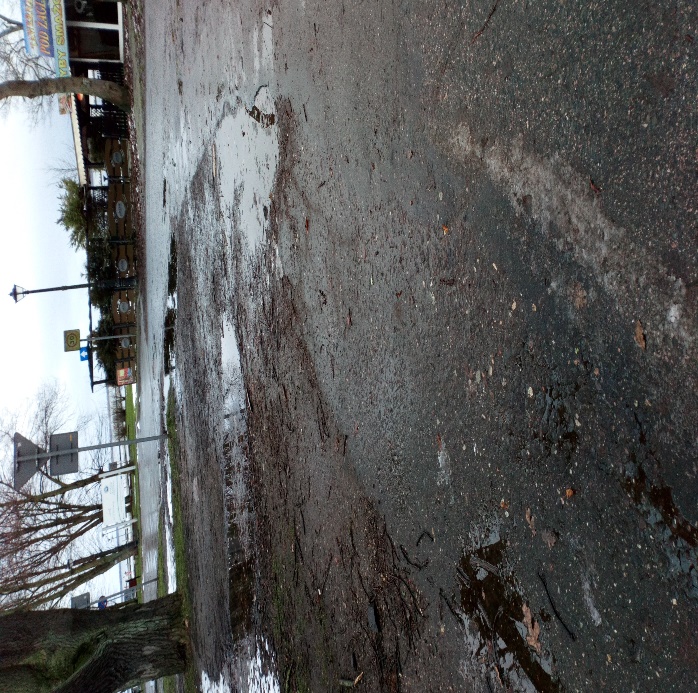 Stan projektowanyZgodnie z rozporządzeniem Ministra Transportu i Gospodarki Morskiej z dnia 02.03.1992r. w sprawie warunków technicznych jakim powinny odpowiadać drogi publiczne i ich usytuowanie  należy zaliczyć do klasy „L” – lokalna. Prędkość projektowana dla tej klasy dróg wynosi 30km/h.Klasa drogi a w szczególności istniejąca szerokość pasa drogowego wymusza przyjęcie określonych parametrów  chodnika po remoncieChodnikPrzyjęta do przebudowy długość odcinka wynosi 82,00m Początek opracowania km 0+000 – granica działki 19 (skrzyżowanie z ul. Plac Katedralny)Koniec opracowania km 0+082 – granica działki nr 5/1( ul. Lipowa)Projektowany chodnik posiadać będzie szerokość 1,5 m.Miejscowo chodnik zwężony  do 1,2m (mur obronny w km 0+070)Po wykonaniu robót rozbiórkowych chodnika , zjazdów i korytowaniu do właściwych rzędnych należy wykonać nawierzchnię chodnika  z płytki chodnikowej  6 cm płukanej kolor szara 20*20*6 układana w karo, z płytki chodnikowej  6 cm  płukanej kolor grafit CZAPA BISKUPA 24*28 z kostki kamiennej o grubości 4/6 na podsypce cementowo -  piaskowej.  Wypełnienie spoin zaprawą fugującą głębokości do 2- 3 cm do kamienia ,  bruków (syntetyczna masa zalewowa – fuga. Materiał rozbiórkowy należący do właścicieli posesji należy im zwrócić za pokwitowaniem odbioru. Wysokościowo chodnik należy dowiązać do krawędzi jezdni  spadku podłużnego jezdni. Spadki podłużne chodnika zgodne z profilem podłużnym krawędzi jezdni ul. Klasztornej.Na całej długości przebudowywanego odcinka zaprojektowano krawężnik kamienny wystający o wym. 15*25 , a na części chodnika połączonej z terenem utwardzonym , który może spełniać rolę miejsca postojowego krawężnik granitowy zatopiony najazdowy o wy. 20*15.Światło krawężnika najazdowego  +2 cm. W zależności od potrzeb może ulec nieznacznym zmianom (1-2 cm). Spadek poprzeczny chodnika zmienny w kierunku jezdni 1-3%. Na całej długości przebudowy chodnika należy zastosować obrzeże granitowe 8*30*100. Światło obrzeża różne (2-10 cm) w zależności od możliwości ustawienia przy murze ogrodzeniowym.K o n s t r u k c j a  c h o d n i k a6 cm Płytka chodnikowa  płukana szara 20*20*6 układana w karo 6 cm Płytka chodnikowa płukana grafit CZAPA BISKUPA 24*28z kostki kamiennej o grubości 4/6 na podsypce cementowo -  piaskowej.  Wypełnienie spoin zaprawą fugującą głębokości do 2- 3 cm do kamienia ,  bruków (syntetyczna masa zalewowa - fuga3 cm – podsypka piaskowo - cementowa 1:410 cm – podbudowa zasadnicza z kruszywa łamanego stabilizowanego mechanicznieWarstwa odcinająca z piasku gr. 10 cm pod chodniki i zjazdy.K o n s t r u k c j a   z j a z d ó wbruk kamienny z odzysku 20 cm – kruszywo łamane zwykłe - kliniec 4/16mm20 cm – podbudowa zasadnicza z kruszywa łamanego stabilizowanego mechanicznie 0/31,5mmWarstwa odcinająca z piasku gr. 10 cm pod chodniki i zjazdy.Po ustawieniu krawężnika przestrzeń między krawędzią jezdni a krawężnikiem  należy wypełnić masą bitumiczną na gorąco. Ponieważ istnieją ubytki  w nawierzchni jezdni należy ją odpowiednio dociąć i przygotować do uzupełnienia masą bitumiczną na gorąco wraz z uzupełnieniem konstrukcji jezdni.Rzędne projektowane chodnika i zjazdów należy dostosować do rzędnych krawędzi jezdni. Na trasie chodnika zlokalizowana jest zasuwa gazowa , należy skrzynkę zasuwy wymienić na żeliwną. Studnie teletechniczne znajdujące się w chodniku należy wyregulować wysokościowo a w razie potrzeby wymienić pokrywy i ramy studni na nowe. Wysokość skrzynek i studni dostosować do wysokości nawierzchni chodnika poprzez regulację wysokościową. Zniszczone w trakcie robót inne elementy np. ogrodzenia, pobocza i trawniki należy odtworzyć. Wszystkie uzgodnienia i nadzór właścicielski nad urządzeniami Wykonawca zapewnia we własnym zakresie i na własny koszt.Zjazdy Przebudowane będą wszystkie zjazdy będące w zakresie zadania. Zjazdy ograniczone od strony jezdni krawężnikiem granitowym najazdowym 15*20 na ławie betonowej z oporem C 12/15 , światło krawężnika + 2 cm , od strony zewnętrznej opornikiem 12*25. Zjazd od terenów zielonych oddzielony opornikiem kamiennym 10*25  na ławie betonowej z oporem. Po wykonaniu robót rozbiórkowych chodnika  i zjazdów i korytowaniu do właściwych rzędnych należy wykonać nawierzchnię   zjazdów wg. konstrukcji j.n. Podbudowa pod wjazdy z kruszywa łamanego 0/31,5 mm stabilizowanego mechanicznie gr. 15 cm. Zjazdy do posesji należy wykonać w dowiązaniu do istniejących wysokości bram zjazdowych , odwodnienie zjazdów w kierunku pasa drogowego . Odwodnienie chodnika i zjazdów powierzchniowe w kierunku jezdni i wpustów ściekowych.Projektowana konstrukcja  chodnika podłoże gruntowe warstwa odcinająca z piasku gr. 10 cmpodbudowa z KŁSM – 10 cm podsypka cem-piaskowa :  4 cmNawierzchnia jak wyżej zgodnie z podanym wzorem. Wypełnienie spoin zaprawą fugującą głębokości do 2- 3 cm do kamienia ,  bruków (syntetyczna masa zalewowa - fugaKrawężnik granitowy najazdowy 15*20 , światło na połączeniu z jezdnią +2cmKrawężnik granitowy wystający 15*25 , światło na połączeniu z jezdnią +12cmGrubość konstrukcji: 32 cmChodnik od strony trawnika i obramowany obrzeżem granitowym 6*20, od strony jezdni krawężnikiem granitowym 15*25 wystającym na ławie betonowej  C 12/15.Projektowana konstrukcja  zjazdu podłoże gruntowe warstwa odcinająca z piasku gr. 10 cm podbudowa z KŁSM – 15 cmpodsypka cem-piaskowa :  4 cm Nawierzchnia z kostki kamiennej  z odzysku.  Wypełnienie spoin zaprawą fugującą głębokości do 3-5 cm do kamienia ,  bruków (syntetyczna masa zalewowa – fugaKrawężnik granitowy najazdowy 15*20 , światło na połączeniu z jezdnią +2cmKrawężnik granitowy wystający 15*25 , światło na połączeniu z jezdnią +12cmGrubość konstrukcji: 37 cmW zakres robót wchodzą:Wymagania co do parametrów prefabrykatów betonowych- klasa betonu minimum C25/30- nośność >3,5Mpa - nasiąkliwość < 4% - mrozoodporność F150 - ścieralność < 3,5mmPo trasie chodnika  przebiega uzbrojenie podziemne- kable energetyczne- wodociąg-gazW przypadku natrafienia w czasie robót ziemnych na kable energetyczne (zjazdy ) należy je zabezpieczyć rurą osłonową typu arot dwudzielnyUWAGA!  W pobliżu uzbrojenia terenu (kable , wodociąg) należy zachować szczególną ostrożność , roboty należy wykonywać ręcznie.INFORMACJA  BIOZTemat  opracowania:      Wykonanie przebudowy chodnika  ul. Klasztornej w Kamieniu PomorskimAdres inwestycji:   dz. 19 , 5/1 , obr.3 Kamień PomorskiInwestor:  Gmina Kamień PomorskiOpracował:  Tomasz BieleckiInformacja dotycząca bezpieczeństwa i ochrony zdrowia została sporządzona zgodnie z Rozporządzeniem Ministra Infrastruktury z dnia 23.06.2003r. w sprawie informacjidotyczącej bezpieczeństwa i ochrony zdrowia oraz planu bezpieczeństwa i ochrony zdrowia (Dz. U. nr 120 poz. 1126)1. Zakres robót oraz kolejność realizacji obiektówPrzedsięwzięcie pod nazwą : Wykonanie przebudowy chodnika  ul. Klasztornej w Kamieniu Pomorskim Prace przygotowawcze , roboty ziemne - wyznaczenie geodezyjne przebiegu osi i krawędzi jezdni wraz z projektowanymi rzędnymi ukształtowania wysokościowego niwelety na odcinku robót.Prace pomiarowe w trakcie budowy oraz geodezyjną informacje powykonawczą robót.- roboty rozbiórkowe - roboty ziemne (wykopy , nasypy)Wykonanie podbudowy - wykonanie koryta- w-wa odsączająca z piasku gr. 10cm , 15 cm- podbudowa z kruszywa łamanego 0/31,5mm stabilizowanego mechanicznie gr. 10 , 15  cmWykonanie nawierzchni- nawierzchnia z kostki brukowej betonowej gr. 8 cm - Roboty wykończeniowe2. Wykaz istniejących obiektów budowlanychNa terenie objętym projektowana przebudowa są następujące obiekty budowlane i urządzenia obce: - sieć wodociągowa , gazowa- sieć energetyczna , teletechniczna3. Wskazania elementów zagospodarowania terenu , które mogą stwarzać zagrożenie bezpieczeństwa i zdrowia ludziDo najważniejszych elementów zagospodarowania , które mogą podczas przebudowy stwarzać zagrożenie zaliczyć należy prace wykonywane w sąsiedztwie podziemnych sieci energoelektrycznych stan których nie jest znany oraz prace przy realizacji wykopów z wykorzystaniem ciężkiego sprzętu budowlanego.4. Wskazania dotyczące przewidywanych zagrożeń występujących podczas realizacji robót budowlanych.Zakres robót obejmuje następujące pozycje: - roboty drogowe wykonywane w pobliżu ciężkiego sprzętu budowlanego - roboty drogowe wykonywane pod ruchem - roboty w pobliżu sieci elektroenergetycznychW związku z tym niezbędne jest podjęcie czynności mających na celu takie ich przygotowanie i zabezpieczenie , by w maksymalnym stopniu ograniczyć ryzyko powstania wypadku.Każda z kategorii robót powinna posiadać plan i procedurę bezpiecznego jej wykonania , zaś pracownicy powinni być przeszkoleni na okoliczność prac przewidzianych w poszczególnych kategoriach.5. Wskazania sposobu prowadzenia instruktażu pracowników przed przystąpieniem do realizacji robót szczególnie niebezpiecznych.Obowiązkiem kierownictwa budowy oraz nadzoru jest zapewnienie przeszkolenia każdego pracownika zatrudnionego na budowie w zakresie bezpieczeństwa i higieny pracy.Szkolenie powinno być prowadzone przez osobę posiadającą stosowne  uprawnienia i wiedzę oraz umiejętność przekazywania wiedzy uczestnikom szkolenia.Pracownicy szkoleni mają obowiązek poświadczyć własnoręcznym podpisem nabycie wiedzy , która została im przekazana w trakcie szkolenia.Kierownictwo budowy i nadzoru jest zobowiązane do przekazywania wskazówek osobie prowadzącej szkolenie , co do programu szkolenia , w którym powinny być w sposób szczególny eksponowane zagrożenia związane z robotami kategorii wymienionych w punkcie 4. Kierownik budowy oraz kierownicy niższych szczebli mają obowiązek sprawdzenia , czy pracownik  przystępując do pracy został przeszkolony. Ponadto kierownicy robót  kategorii wymienionych w pkt.4 powinni dodatkowo zwrócić uwagę pracownikom podejmującym pracę na szczególne rodzaje zagrożeń wiążących się z daną kategorią.Dodatkowo , kierownicy powinni pouczyć pracowników o obowiązku zwracania uwagi na przypadki nie stosowania się innych pracowników do obowiązujących zasad bezpieczeństwa , a w razie rażących przypadków – zgłaszania takich zdarzeń przełożonym.Kierownik budowy i nadzoru jest zobowiązany do okresowego sprawdzania przestrzegania zasad bezpieczeństwa i higieny pracy i sporządzenia raportu z tej czynności.6. Wskazanie środków technicznych i organizacyjnych zapobiegających niebezpieczeństwom wynikającym z wykonywania robót budowlanych w strefie szczególnego zagrożenia zdrowia lub w ich sąsiedztwie , w tym zapewniających bezpieczną i sprawną komunikację , umożliwiającą szybką ewakuację na wypadek pożaru , awarii i innych zagrożeń.Kierownik budowy i nadzór mogą wykorzystać dla zapewnienia bezpieczeństwa robót następujące środki techniczne i sposób organizacji robót:. wygrodzenia i oznaczenie stref , gdzie prowadzone są roboty szczególnie niebezpieczne. informowanie i powiadamianie o miejscu , czasie , i sposobach prowadzenia robót niebezpiecznych oraz sposobach zachowania zapewniających bezpieczeństwo. harmonizacji i takiego organizowania prowadzenia robót niebezpiecznych , by zagrożenia dotyczyły możliwie jak najmniejszej liczby pracowników i miały miejsce w porze gdy potencjalne zagrożenia tak pracujących na budowie jak i ewentualnych osób postronnych są minimalne. zapewnienie pracownikom pracującym w strefach zagrożenia niezbędnych indywidualnych środków ochrony. zapewnienia niezbędnych sprawdzeń sprawności i stanu technicznego wykorzystywanego sprzętu , maszyn i urządzeń technicznych pod katem zapewnienia bezpieczeństwa. zapewnienia właściwego zabezpieczenia miejsc i stref niebezpiecznych podczas przerw w pracy (np. głębokie wykopy , urządzenia elektryczne pod napięciem , zabezpieczenie maszyn i sprzętu przed uruchomieniem przez osoby nieupoważnione , itp.. zorganizowanie miejsca gdzie można udzielić pierwszej pomocy osobom poszkodowanym w wypadku zorganizowanie służby odpowiedzialnej za bezpieczeństwo i ochronę mienia na budowie.         F. U. „BIELECKI”     Marian Bielecki
                ul. Mickiewicza 6       72 -300 Gryfice
                    tel. 728 489 769       e-mail: marian.bielecki@op.pl
            NIP: 857-107-19-77      REGON: 321545231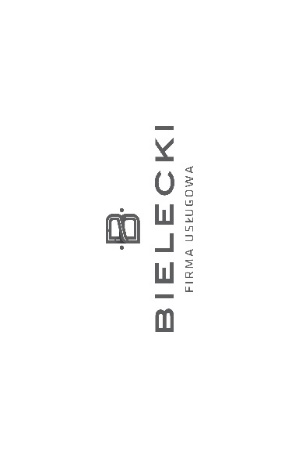 Zakres robotyj.m.ilośćwykonanie zjazdówm242wykonanie  chodnikówm2123Krawężnik wystającym65krawężnik najazdowym31obrzeże granitowe 8*30m72opornik granitowy 10*25m36